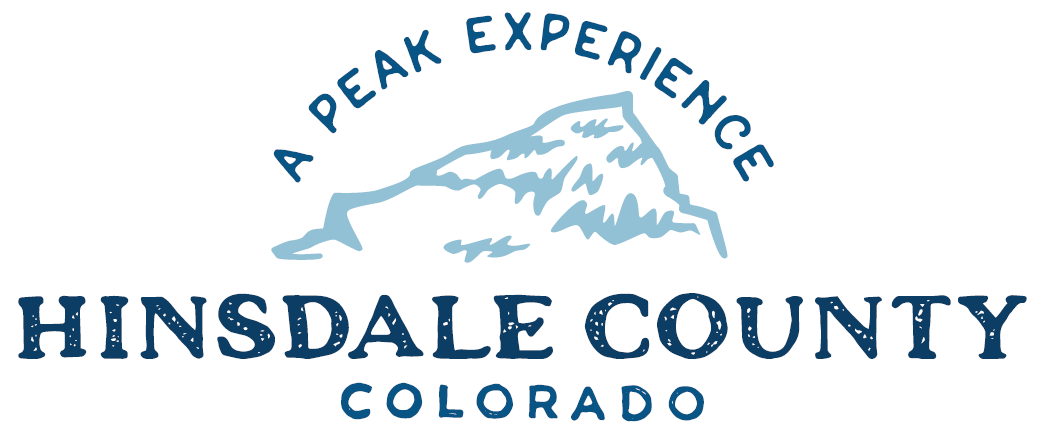 BOARD OF COUNTY COMMISSIONERS WORKSHOP & MEETINGCoursey Annex, 311 Henson Street, Lake CityWednesday, July 7, 2021 - 8 a.m.Register in advance for this meeting:https://us02web.zoom.us/meeting/register/tZcqce2rrzwsH9e8x5l9idFWA7Cx5h9zo_WT After registering, you will receive a confirmation email containing information about joining the meeting.If attending by phone, call 346 248 7799    Meeting ID: 837 6431 7653
    Passcode: 681642Technical difficulties may occur during the meeting due to network limitations.8 AM         OPEN DISCUSSION8:30 AM         WORKSHOP Discuss Assessor’s Annual ReportDiscuss Addition of Juneteenth (June 19) to County Holiday ScheduleDiscuss Gunnison County Electric Agreement Regarding Hill 71 Line Extension Fee WaiversDiscuss Resolution Granting Buffy Witt Authority to Represent Hinsdale County on Emergency Medical Trauma Systems (EMTS) Funding Requests for Use of Western Regional Emergency Medical & Trauma Advisory County (WRETAC) Development FundsDiscuss Resolution Terminating COVID-19 Disaster EmergencyDiscuss Lake San Cristobal UpdateDiscuss Gates Foundation Grant Agreement for Lake San Cristobal InfrastructureDiscuss DHM Contract Amendment for Lake San Cristobal Design ServicesDiscuss Med 95 Ambulance LicensingCLOSE COMMISSIONER WORKSHOP10 AM        REGULAR MEETING		Pledge of Allegiance Modifications to the AgendaApproval of the AgendaApproval of the MinutesCITIZEN COMMENTS FROM THE FLOORREGULAR AGENDAConsider Resolution Granting Buffy Witt Authority to Represent Hinsdale County on Emergency Medical Trauma Systems (EMTS) Funding Requests for Use of Western Regional Emergency Medical & Trauma Advisory County (WRETAC) Development FundsConsider Resolution Terminating COVID-19 Disaster EmergencyConsider Gates Foundation Grant Agreement for Lake San Cristobal InfrastructureConsider DHM Contract Amendment for Lake San Cristobal Design ServicesConsider Med 95 Ambulance LicensingANY UNSCHEDULED BUSINESS	PRESENTATION OF BILLS TO BE PAID	REPORTS:CommissionersAdministrationBuilding OfficialRoad and BridgeEMS Director Emergency Manager Sheriff MEETING ADJOURNRECONVENE WORKSHOP    10. Discuss Hinsdale County Recreation PolicyADJOURNTimes stated are approximate and the agenda may be modified as necessary at the discretion of the Board.  The next Commissioner’s meeting is a workshop and regular meeting scheduled for Wednesday, July 21, 2021 unless otherwise noted at the Coursey Annex, 311 N. Henson Street, Lake City, CO  81235.  Commissioner's workshop will begin at 8 AM and the regular meeting at 10:00 AM.  Two or more Hinsdale County Commissioners may attend the Town of Lake City Board of Trustees Meeting on Wednesday, July 7, 2021, at 6 p.m.